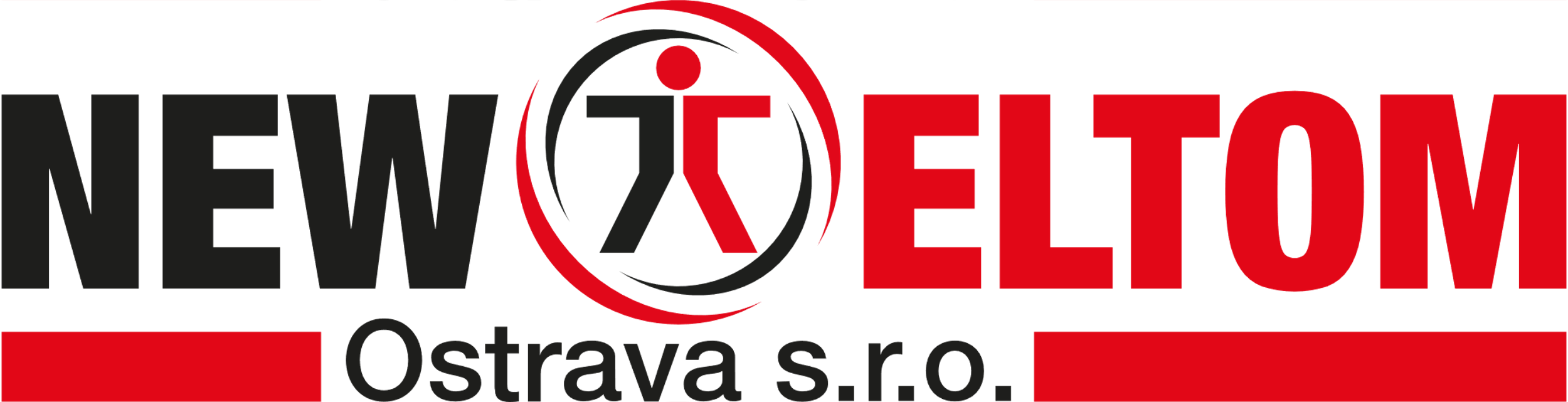 Kalusova 871/8, 709 00 Ostrava – Mariánské Hory, Tel.: 596 743 933, www.neweltom.cz michaela.polednikova@neweltom.czPŘIHLÁŠKA K OPRAVNÉ ZKOUŠCEz odborné způsobilosti fyzických osob k činnosti koordinátora bezpečnosti   a ochrany zdraví při práci na staveništi Zvolte a křížkem označte část zkoušky (periodické zkoušky), která je předmětem zkoušky opravné: Písemná částÚstní částPísemná i ústní část ŽadatelJméno, příjmení a titul:…………………………………………………………………………………………………...Korespondenční adresa:     …………………………………………………………………………………………………...…………………………………………………………………………………………………...Datum a místo narození:…………………………………………………………………………………………………...Telefon:…………………………………………………………………………………………………...E-mail:…………………………………………………………………………………………………...Název, adresa zaměstnavatele: …………………………………………………………………………………………………...…………………………………………………………………………………………………...IČ: ………………………            Tel./Fax: …………………………………………………….E-mail: …………………………………………………………………………………………..V …………………………. dne ……………………….                                                                                                              ………………………….                                                                                                                       podpis žadateleNa základě zaslané přihlášky s Vámi bude dojednán termín a čas opravné zkoušky.